Nome do clienteEndereço do clienteCEP / CidadeIVA: XX-XXXXXNº do cliente: 123456N° do fatura: 20XX/XXData do Fatura: DD.MM.YYYFATURATERMOS DE PAGAMENTOPor favor, pague no prazo de 14 dias após o recebimento desta fatura.MODALIDADES DE PAGAMENTOPayPal: john.doe@business.com Transferência bancária: John Doe - IBAN YYXX XXXX XXXX XXXX XX.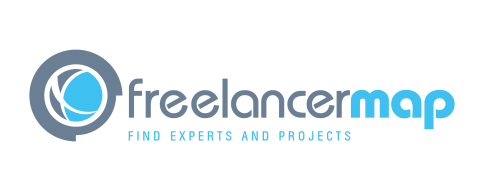 OBRIGADO!DescriçãoPreçoPreçoUnid.Unid.Quant.Subtotal1.WordPress Web Design$50$50/hr./hr.100$5,000Comece com maquetes, 10 páginas e estrutura do site. Discussão para ver se as maquetes precisam de alguma edição, com o OK a avançar para o design actual.Comece com maquetes, 10 páginas e estrutura do site. Discussão para ver se as maquetes precisam de alguma edição, com o OK a avançar para o design actual.Comece com maquetes, 10 páginas e estrutura do site. Discussão para ver se as maquetes precisam de alguma edição, com o OK a avançar para o design actual.Comece com maquetes, 10 páginas e estrutura do site. Discussão para ver se as maquetes precisam de alguma edição, com o OK a avançar para o design actual.Comece com maquetes, 10 páginas e estrutura do site. Discussão para ver se as maquetes precisam de alguma edição, com o OK a avançar para o design actual.Comece com maquetes, 10 páginas e estrutura do site. Discussão para ver se as maquetes precisam de alguma edição, com o OK a avançar para o design actual.2.Hosting & maintenance$100$100 (monthly)Suporte técnico contínuo e hospedagem por e-mail e telefonema.Suporte técnico contínuo e hospedagem por e-mail e telefonema.Suporte técnico contínuo e hospedagem por e-mail e telefonema.Suporte técnico contínuo e hospedagem por e-mail e telefonema.Suporte técnico contínuo e hospedagem por e-mail e telefonema.Suporte técnico contínuo e hospedagem por e-mail e telefonema.3.Tarefa / serviços fornecidos$/€/£$XXXDescrever mais precisamente o que é a tarefa e o que está incluído. Qualquer nota especial pode ser incluída aqui.Descrever mais precisamente o que é a tarefa e o que está incluído. Qualquer nota especial pode ser incluída aqui.Descrever mais precisamente o que é a tarefa e o que está incluído. Qualquer nota especial pode ser incluída aqui.Descrever mais precisamente o que é a tarefa e o que está incluído. Qualquer nota especial pode ser incluída aqui.Descrever mais precisamente o que é a tarefa e o que está incluído. Qualquer nota especial pode ser incluída aqui.Descrever mais precisamente o que é a tarefa e o que está incluído. Qualquer nota especial pode ser incluída aqui.SubtotalSubtotalSubtotalSubtotalSubtotalSubtotal$5,000Desconto (X%) - OpcionalDesconto (X%) - OpcionalDesconto (X%) - OpcionalDesconto (X%) - OpcionalDesconto (X%) - OpcionalDesconto (X%) - Opcional$ 100IVA (X%)IVA (X%)IVA (X%)IVA (X%)IVA (X%)IVA (X%)$ 1,345Valor total Valor total Valor total Valor total Valor total Valor total $ 5,000